ШАХ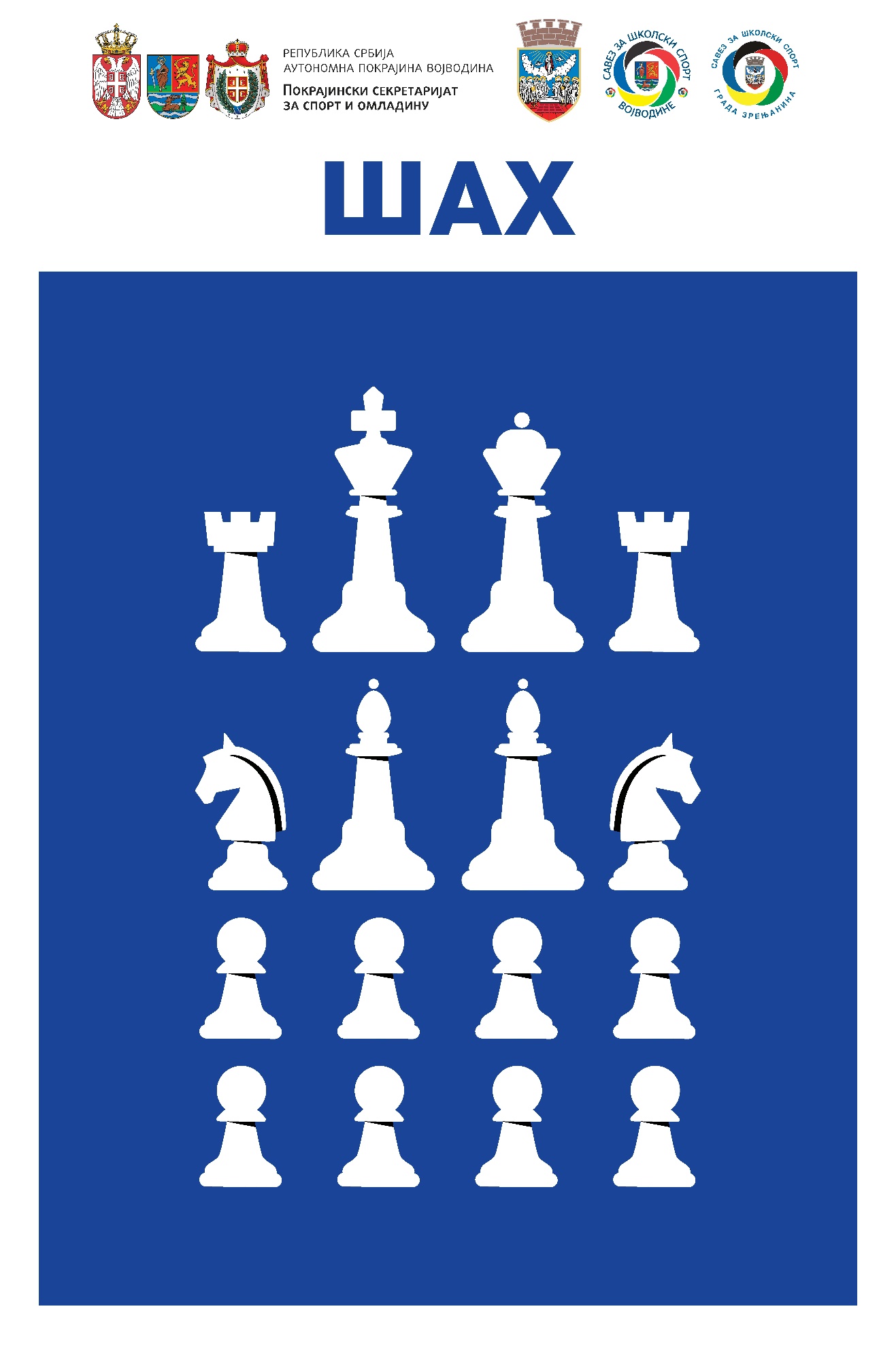 НЕДЕЉА, 22.05.2022.Координатор Шаховског савеза Војводине:Алмир Гагић   060/0400807Домаћин на објекту:Самоловац Саша  062/8032624Место такмичења: ОШ „Жарко Зрењанин“ , Зрењанин.Службена лица: судије задужене за реализацију такмичења и делегат такмичења.С  А  Т  Н  И  Ц  АПотврда учешћа – до 10:00	1. коло – 10:15	2. коло – 10:453. коло – 11:15	4. коло – 11:455. коло – 12:15	6. коло – 12:457. коло – 13:15Проглашење победника – 14:15Додела награда и признања на лицу места по завршеном такмичењу.